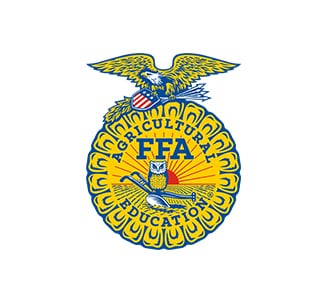 Lampasas FFA Booster Club Scholarship Application (Deadline for Submission: April 16, 2021)The number of scholarships awarded by the Lampasas FFA Booster Club will be determined by the scholarship selection committee.  The selection committee will be comprised of members of the community and/or ag science teachers from surrounding districts.To be eligible to apply, an applicant must:Be an active member of the Lampasas FFA Chapter for at least two years, to include the current scholastic year.Be a current year senior graduating in May.Upon graduation have completed at least 4 different semesters of instruction in Agri-science and /or agri-business during the grades 9 through 12.  Must enroll and attend a college, university, or technical school the immediate year following graduation from high school.A complete application consists of the following items:Application formA typed essay, not more than one page double spaced, that summarizes FFA activities and involvement in the FFA organization, future educational plans, career goals, and an explanation of financial need. Two reference lettersA high school transcriptBe present in official FFA dress for the interview regarding this scholarship.  Please return completed application to the counselor’s office by end of school day April 16.Lampasas FFA Booster Club Scholarship Application (Deadline for Submission: April 16, 2021)                                                              ____ __         ________________  		______________     (First Name)	    (M.I.) 	(Last Name)       				(Age)	__________________________________(Area Code and Phone Number)Home Address:___________________________________________________________________________	(Street, Route, Box Number, City, Zip Code)School information:  Cumulative GPA: _____	Class Rank:_______Parent or Guardian(s) Name: 	Father or Guardian’s Occupation: 	Mother or Guardian’s Occupation:		Number Siblings:		Ages:	Number of Siblings in College: 	Have you been accepted for admission to a college, university, or technical school?	If yes, which school? 		If not already accepted, have you applied for admission?	Where?	What major (course of study) do you intend to pursue? 	Please explain your future career choice:	___________________________________________________________________________________________________________________________________________________________________________________________________________________________________________________________________________________________________________________________________________________________II.	FFA ACHIEVEMENT A.	FFA Offices HeldB.	Individual FFA honors won, outstanding achievements, special outstanding recognitions, etc.  [Include individual career development event, leadership development event honors (not team honors); special awards; delegate to conventions; public speaking; exhibiting livestock and crops; FFA Foundation awards; Agri science fair awards; showmanship awards; FFA degrees; and other individual FFA honors.  Indicate level of achievement.]C.	FFA Team Participation (List activities such as leadership development events, career development events, Agri science fair, talent teams, etc.  Indicate level of achievement.)D.	Other FFA Sponsored Activities (Include committees served on, radio and television activities, education tours, FFA banquets, preparing chapter exhibits, FFA camps, leadership schools, etc.  Do not duplicate activities listed in preceding Parts B, C, or D.)E.  Other School/Community Activities F. Community Service/Service LearningSchoolFFA OfficeLevel of ParticipationLevel of ParticipationLevel of ParticipationLevel of ParticipationLevel of ParticipationMonths of YearGreenhandChapterDist.AreaStateServiceEXAMPLE:2001-2002TreasurerX12SchoolFFA AchievementLevel of ParticipationLevel of ParticipationLevel of ParticipationLevel of ParticipationLevel of ParticipationYearCountyDist.AreaStateNationalEXAMPLE:2001-2002Star Lone Star FFA Degree1st1st2ndSchoolFFA TeamLevel of ParticipationLevel of ParticipationLevel of ParticipationLevel of ParticipationYearDist.AreaStateNationalEXAMPLE:2001-2002Livestock Judging1st3rd6thSchool
YearOther ActivitiesDuty or ResponsibilityEXAMPLE:2001-2002Chapter publicity, appeared on KFFA-TVPanel member, National FFA WeekSchool
YearOther ActivitiesDuty or ResponsibilityEXAMPLE:2001-2002Student CouncilHomecoming CommitteeSchool
YearActivityDuty or PurposeEXAMPLE:2001-2002Pennies for PatientsCollect money for Leukemia/blood cancers to help find a cure